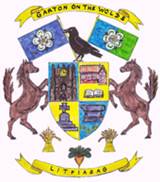 Garton on the Wolds Parish Councilgartonparishcouncil.eastriding.gov.ukDocument Reference 7/2020-218th January 2021Garton on the Wolds Parish Council – Minutes of the virtual meeting held on the 7th January 2021 at 7.15 pm. Meeting closed at 21:21Signature of Chairman:Dated: 	PresentPresentCouncillor Alison BottenCouncillor Alison BottenABCouncillorCouncillorCouncillor Daniel WilsonCouncillor Daniel WilsonDWChairmanChairmanCouncillor Jonathan WatsonCouncillor Jonathan WatsonJWCouncillorCouncillorCouncillor Ian BellCouncillor Ian BellIBCouncillorCouncillorOfficersOfficersCatherine SimpsonCatherine SimpsonCSClerkClerkOthersOthersAction20/21-109PUBLIC OPEN FORUMPUBLIC OPEN FORUMPUBLIC OPEN FORUMThere were no members of the public present.There were no members of the public present.There were no members of the public present.20/21-110CO-OPTIONCO-OPTIONCO-OPTIONThere have been no enquiries and no interest shown.There have been no enquiries and no interest shown.There have been no enquiries and no interest shown.20/21-111APOLOGIESAPOLOGIESAPOLOGIESApologies were received from Cllr Steve Poessl and the reason approved.Apologies were received from Cllr Steve Poessl and the reason approved.Apologies were received from Cllr Steve Poessl and the reason approved.20/21-112DECLARATIONS OF INTERESTDECLARATIONS OF INTERESTDECLARATIONS OF INTERESTCllr Wilson declared an interest in the payments as he was being reimbursed for some subscription charges.Cllr Wilson declared an interest in the payments as he was being reimbursed for some subscription charges.Cllr Wilson declared an interest in the payments as he was being reimbursed for some subscription charges.20/21-113APPROVAL OF THE MINUTESAPPROVAL OF THE MINUTESAPPROVAL OF THE MINUTESRESOLVED:  That the minutes of the following meeting(s) be adopted as a true record:Ordinary meeting 3rd December 2020 (JW/IB)RESOLVED:  That the minutes of the following meeting(s) be adopted as a true record:Ordinary meeting 3rd December 2020 (JW/IB)RESOLVED:  That the minutes of the following meeting(s) be adopted as a true record:Ordinary meeting 3rd December 2020 (JW/IB)20/21-114FINANCEThe following payments were approved (JW/IB):Cllr Watson took over as Chair for this section as Cllr Wilson had declared a pecuniary interest.The monthly financial accounts for December were approved (AB/JW)The bank reconciliation for December was agreed and will be signed by Cllr Poessl (JW/AB).  Cllr Bell had not seen the report therefore abstained from the vote.20/21-115TELEPHONE BOX AND DEFIBRILLATORCllr Watson confirmed that the defibrillator has been checked. There is a warning light pertaining to the expiry date of the pads and Cllr Watson will check the actual date on the pads to ascertain whether they need replacing.The kiosk needs painting in the spring.  ACTION: Cllr Watson to check defibrillator pad datesJW20/21-116PROPERTY APPEARANCE & MAINTENANCE ISSUESStation House fence – photos and maps were sent to ERYC in November but nothing has been heard to date.  The Clerk will chase.The hedge on the west side of Pump Lane has now been cut but the pavement still needs siding out.ACTION: Clerk to chase ERYCCS20/21-117SPEEDINGSafer Roads Humber have been in the village today and also earlier in the month.    The Clerk will circulate the statistics.The Cross Parishes Safety Group have been in touch to arrange a virtual meeting.  Cllrs Watson and Bell have attended these in the past and will do so again.  Cllr Botten expressed an interest in attending also.ACTION: Clerk to circulate statisticsCS20/21-118GREEN LANE ISSUESSome of the blocks have been moved at the entrances to the green lane and Cllr Bell has reported this to the Police.The issue of cameras was raised and again members were reminded of the legal and administrative issues surrounding this.The Clerk was asked to contact GLASS for assistance in replacing the blocks.The Joint Local Access Forum wish to recruit new members. The closing date for applications is 29th January 2021. Councillors also queried if the parish council had received the latest JLAF Annual ReportACTION: Clerk to contact GLASSCS20/21-119DRAINAGE ISSUESERYC have very kindly inspected the ditch and have confirmed that they are happy that there are no issues of concern.  They have added it to their list and will continue to monitor.The drain opposite the former shop is still a problem and Cllr Bell attends to this on a regular basis.  Cllr Botten will take a photo and the Clerk will make ERYC aware.ACTION: Clerk to contact ERYCCS20/21-120WINTER MAINTENANCEStation Road is classed as a secondary route by ERYC and the Clerk advised that there has been an issue with the gritting of these. It was agreed that council members would store a share of the salt and attend to priority areas.  Cllr Botten will distribute over the weekend.ACTION: Cllr Botten to distribute saltAB20/21-121WEBSITE & SOCIAL MEDIAThe Clerk has started updating the website.Cllr Botten asked the Clerk to add a COVID-19 page.ACTION: Clerk to include COVID-19 page to websiteCS20/21-122EXTERNAL MEETINGSNone.20/21-123PLANNINGAlamein Barracks Draft Master PlanRESOLVED: It was agreed to request that consideration be given to the infra-structure such as roads, services, schools, hospitals, Police etc.  Also, the increase in traffic and inadequate parking in Driffield.20/04115/TPO 1 Waggoners LaneCrown lift 1 Beech tree to 8 metres, thin by 20% and remove epicormic growth and low long ends to allow more light into the property and garden.RESOLVED: no observations to make (IB/JW)20/03339/PLF The Old Methodist ChapelErection of single and two storey extension to side to create self-contained annexe ancillary to main dwelling and installation of additional light to existing roof.RESOLVED: that this application be refused on the basis that the front elevation is not sympathetic with the street scene.  Council also echoes the comments made by the conservation officer.  The vote was carried 3-1 (AB/IB).ACTION: Clerk to respond to ERYCCS20/21-124ADMINISTRATIONReplacement laptopThe Clerk has obtained quotations from a local computer shop as the existing laptop is now 7 years ago and the performance is not good. Cllr Watson has found more competitive online deals, however, the Clerk feels that support should be given to local businesses.RESOLVED: that the Clerk ask if the local supplier will be able to price match.Christmas lights risk assessmentCllr Botten has written some notes and the Clerk has looked at risk assessments belonging to other local councils.  RESOLVED: to use the notes that AB has written as the basis for the risk assessment.ACTION: Clerk to: Speak to local supplierWrite risk assessment.CSNewsletterCllr Botten has written and circulated the next one.RESOLVED: that subject to minor amendment this go to print next week.Humberside Police & Crime Commissioner BulletingCllr Botten requested that members complete the short crime survey and will circulate the link.Councillor trainingCllr Botten would like to attend councillor training sessions and asked that the Clerk circulate details of any future courses when they come up.She also requested copies of ERNLLCA newsletters 11 and 12 which she does not think were circulated.ACTION: Cllr Botten to amend newsletter and circulate.AB20/21-125CORRESPONDENCE – for information onlyAll relevant emails have been circulated.Cllr Botten requested that the Clerk starts a correspondence log.20/21-126COUNCILLORS EXCHANGE & AGENDA ITEMS FOR NEXT MEETINGCllr Watson will meet with ERYC to discuss additional litter bins and asked that the Clerk obtain some convenience dates & times from them.Cllr Botten would like the tree grant to be discussed. 20/21-127DATE OF NEXT MEETINGThe next meeting will take place virtually on the 4th February 2021.